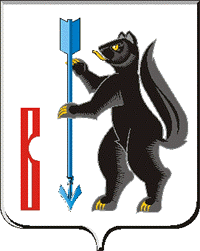 АДМИНИСТРАЦИЯ ГОРОДСКОГО ОКРУГА ВЕРХОТУРСКИЙП О С Т А Н О В Л Е Н И Еот 16.11.2017г. № 886г. Верхотурье  Об утверждения графика приведения в нормативное состояние зданий (строений, сооружений) и прилегающих к ним территорий, находящихся на территории городского округа Верхотурский на 2018-2022 годыВ соответствии с Федеральным законом от 06 октября 2003 года               № 131-ФЗ «Об общих принципах организации местного самоуправления                    в Российской Федерации», паспортом приоритетного регионального проекта «Формирование комфортной городской среды на территории Свердловской области»,  руководствуясь Уставом городского округа Верхотурский,ПОСТАНОВЛЯЮ:        1.Утвердить график приведения в нормативное состояние зданий (строений, сооружений) и прилегающих к ним территорий, находящихся на территории городского округа Верхотурский на 2018-2022 годы  (прилагается).2.Опубликовать  настоящее постановление в информационном бюллетене «Верхотурская неделя» и разместить на официальном сайте городского округа Верхотурский.3. Контроль  исполнения настоящего постановления оставляю за собой.И.о. главы Администрации городского округа Верхотурский                                                        С.П. Миронов	Утвержден постановлением  Администрации городского округа Верхотурскийот 16.11.2017г. № 886«Об утверждения графика приведения в нормативное состояние зданий (строений, сооружений) и прилегающих к ним территорий, находящихся на территории городского округа Верхотурский на 2018-2022 годы»
ГРАФИКприведения в нормативное состояние зданий (строений, сооружений) и прилегающих к ним территорий, находящихся на территории городского округа Верхотурский на 2018–2022 годы№ п/пАдрес объектаВедомственная принадлежностьФорма собственностиГод постройки и/или год проведения последнего капитального ремонта в части фасадов и благоустройстваОтветственный исполнительПлановый период проведения работПеречень работ1п. Привокзальный, ул. Чапаева 35муниципальнаяоперативноеуправление1989И.о.директора МБУ «Центр культуры » Н.А.Гайнанова2018Реконструкция кровли2г.Верхотурье,8 марта 32муниципальнаяоперативноеуправление1982Директор МАДОУ «Детский сад № 19» Зарипова2018Ремонт входной группы3г.. Верхотурье ул. Мелиораторов  42 Смуниципальнаяоперативноеуправление1987Директор МБУ ДО «Детско-юношеская спортивная школа» М.А.Савчук2019Ремонт входной группы